Data exchange between SMI2-M and PRIntroductionThe example describes how to organize the data exchange between the SMI2-M indicator and the PR programmable relay. In the example we will use PR102, but you can use any other PR in the same way.A temperature transmitter with a measuring range 0…100 °C and an output signal 4-20 mA is connected to the analog input of the PR102. The value on the input is transmitted to the SMI2-M to be displayed. Besides, the color of the display should change depending on the displayed value. The network settings of the devices are shown in Tab. 1.Table 1. Device network settingsSMI2-M configurationTo configure SMI2-M we will use the akYtecToolPro configurator software.Proceed as follows:Connect SMI2-M to the PC over a USB-to-Micro-USB connection cableStart akYtecToolProIn a new project, click the toolbar item Add devices  (Fig. 1)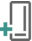 In the opened dialog, select the interface STMicroelectronics Virtual COM Port. The correct COM port number can be found in Windows Device Manager.Protocol: akYtec Auto Detection ProtocolConnection setup: AutoFind device > Address: 1Click the Search buttonThe device found appears on the right panel of the window. Select it and click on the Add devices button at the bottom right to add the device to the project.Set the following SMI2-M parameters (Fig. 2):Device settings > Operation mode: SLAVEDevice settings > Modbus common > Address in Slave mode (Slave ID): 16Device settings > Display > Data type: REALFor further parameters, see SMI2-M user guide.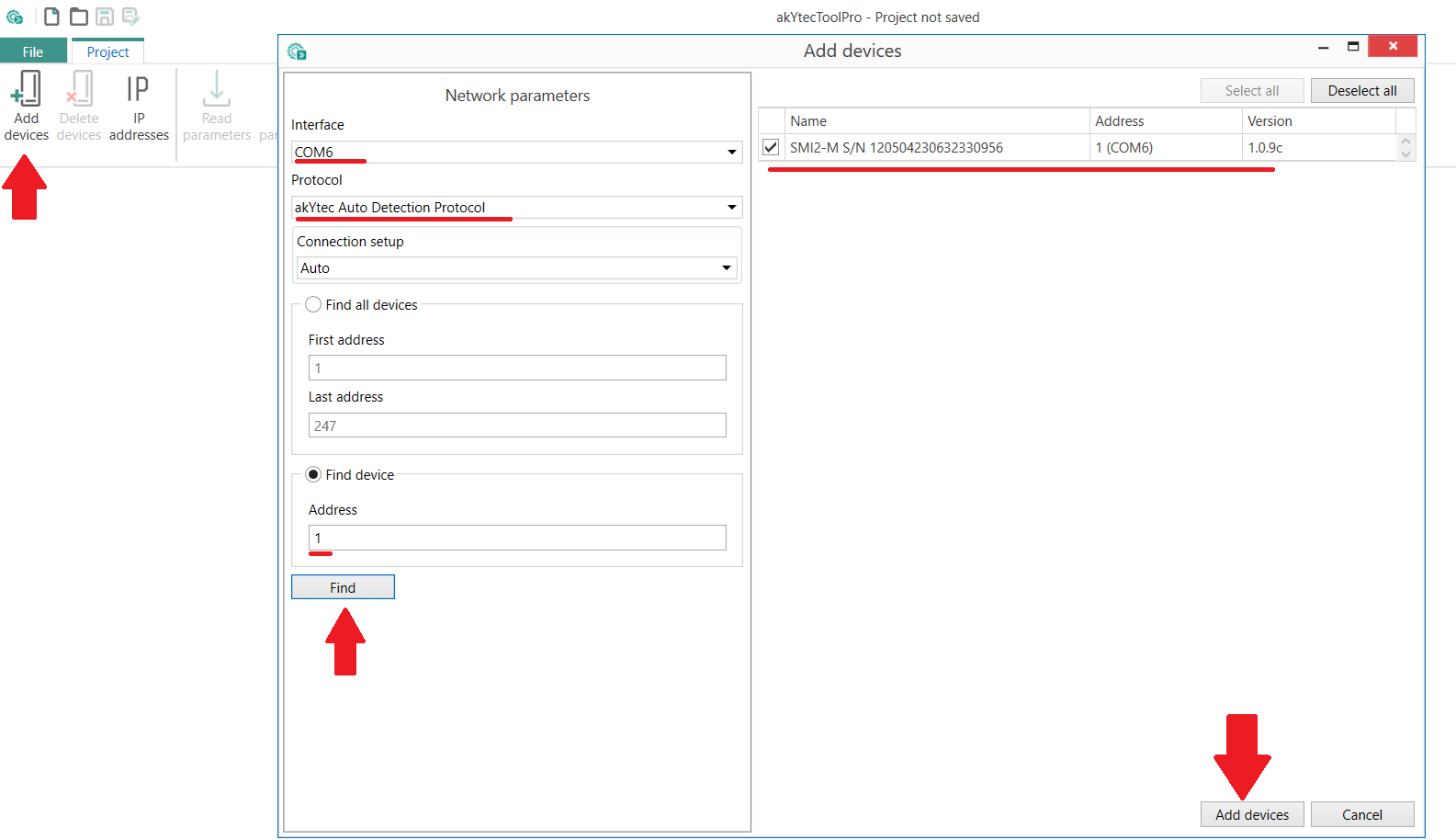 Fig. 1.  Add SMI2-M to projectClick Write parameters  toolbar item to write the settings to the device memory.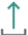 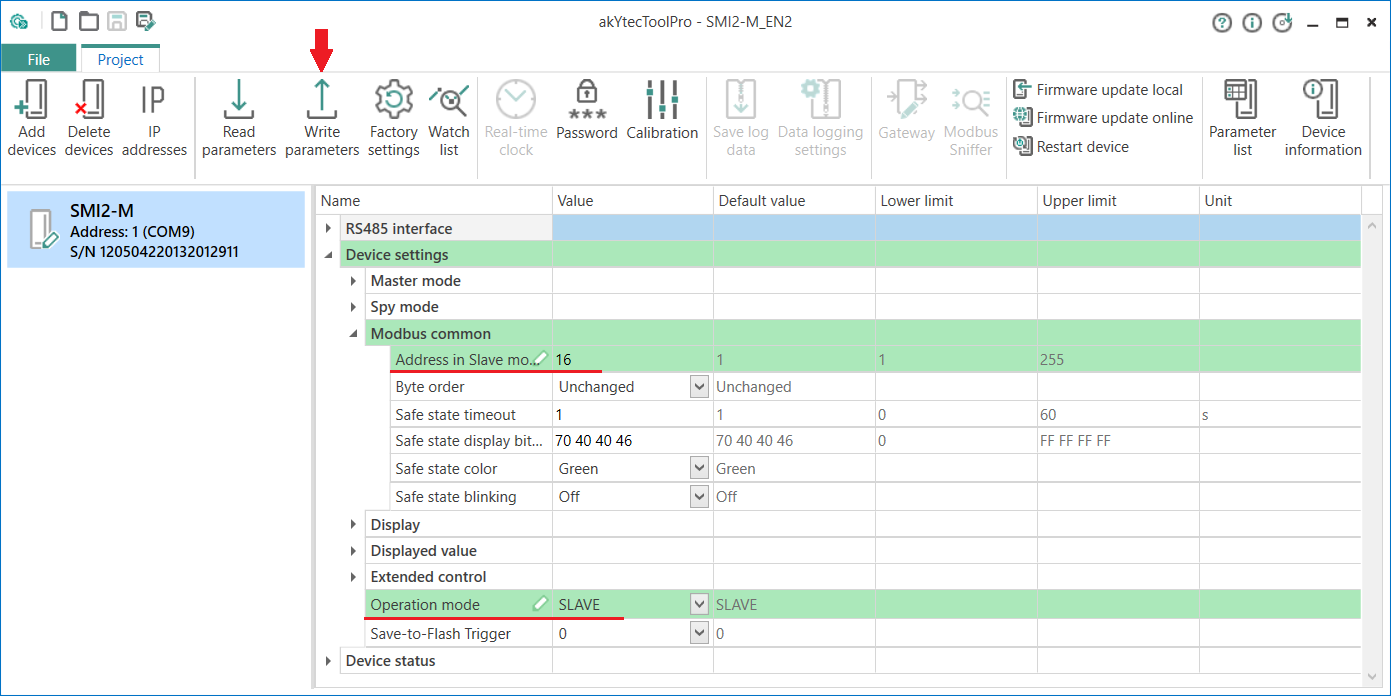 Fig. 2.  SMI2-M settings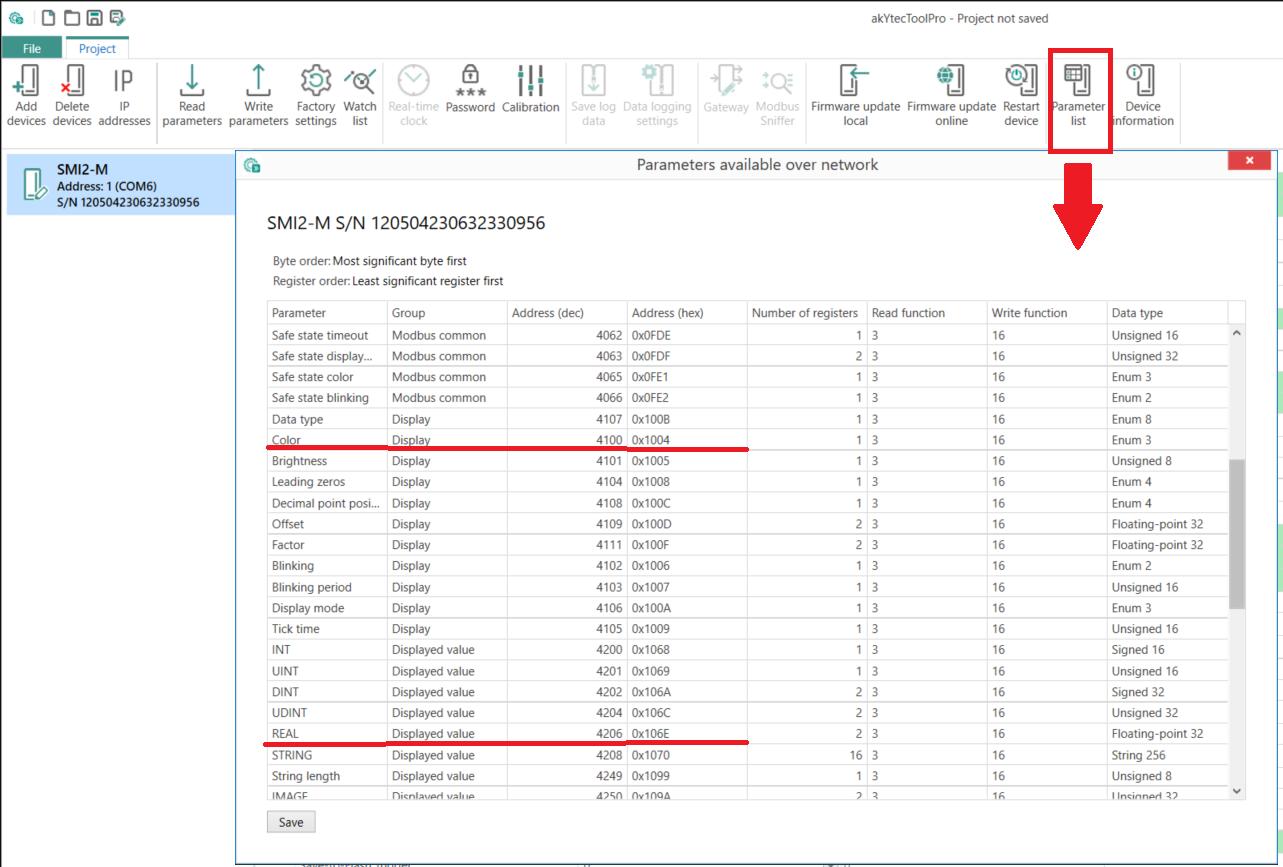 Fig. 3.  SMI2-M memory tableClick Parameter list toolbar item to open the device memory table (Fig. 3). The displayed REAL value is saved in the register 4206, and the display color is saved in the register 4100. The Modbus write function for both parameters is 16.PR102 configurationProceed as follows:Create in akYtec ALP a project for the desired PR model Go to menu item Device > Device configurationIn the opened window Device configuration, select the node Interfaces > RS485 and set the parameters according to Tab. 1 (Fig. 4)Right-click on the RS485 node and select Add Slave (Fig. 5)In the Slave parameters, specify Address (Slave ID) =16 (Tab. 1, Fig. 6)Create two network variables:rValue – value to be displayed, REAL, address 4206iColor – display color, INT, address 4100For register addresses and write functions, see Fig. 3.For variable rValue, uncheck the option Write by change and link the parameter Start writing to a BOOL variable bWrite (Fig. 6, 7).This prevents the low digits of the variable from flickering on the display due to their rapid change.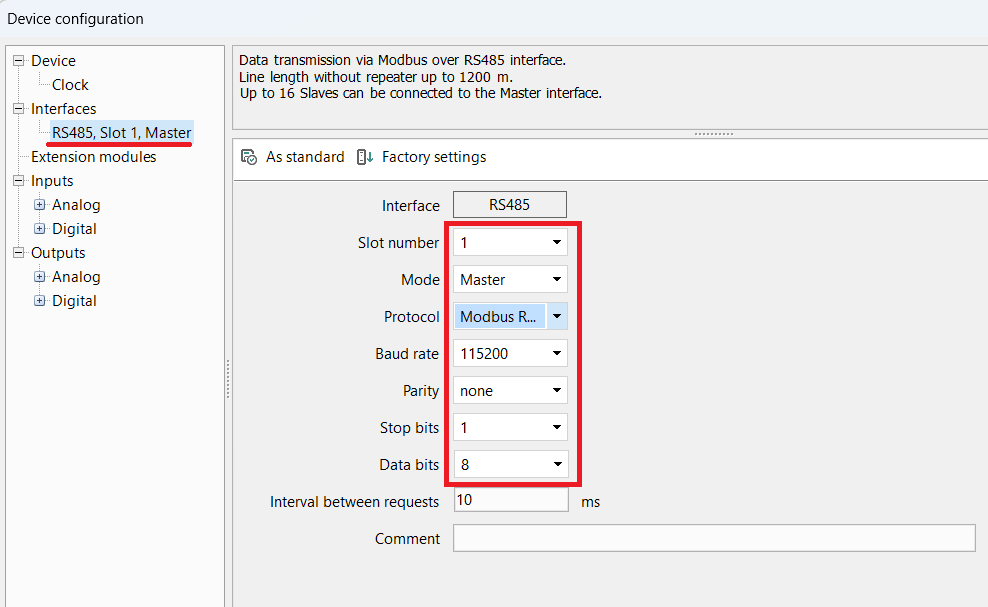 Fig. 4.  RS485 settings in Master mode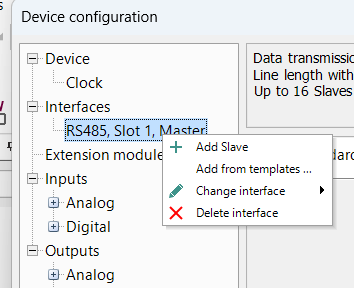 Fig. 5.  Add Slave device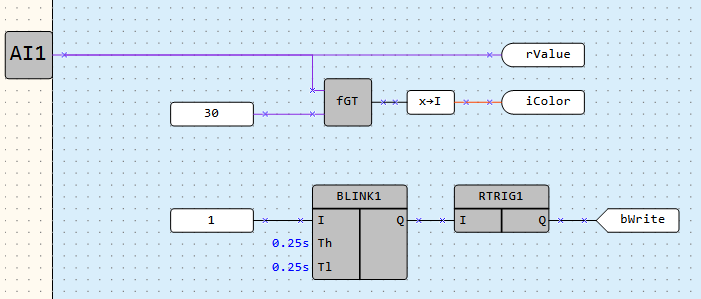 Fig. 6.  PR102 program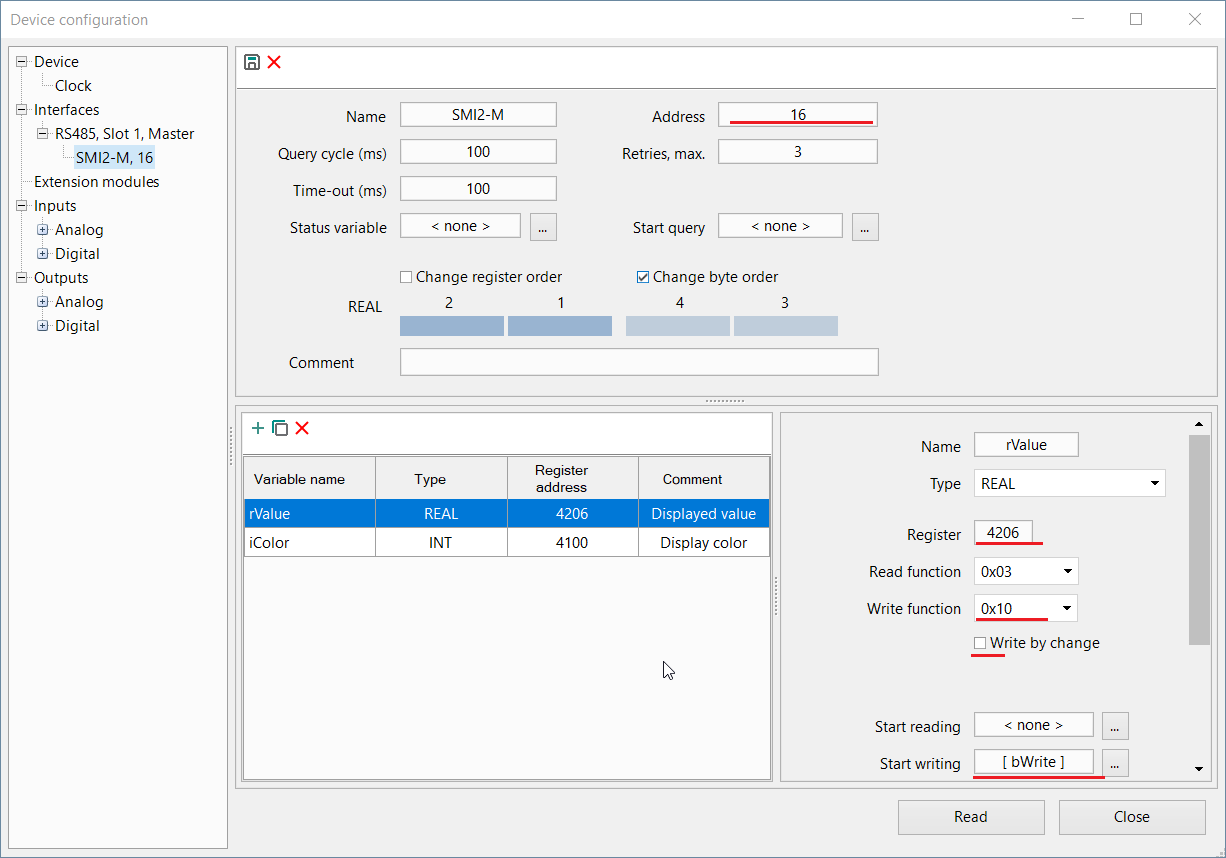 Fig. 7.  Variable rValue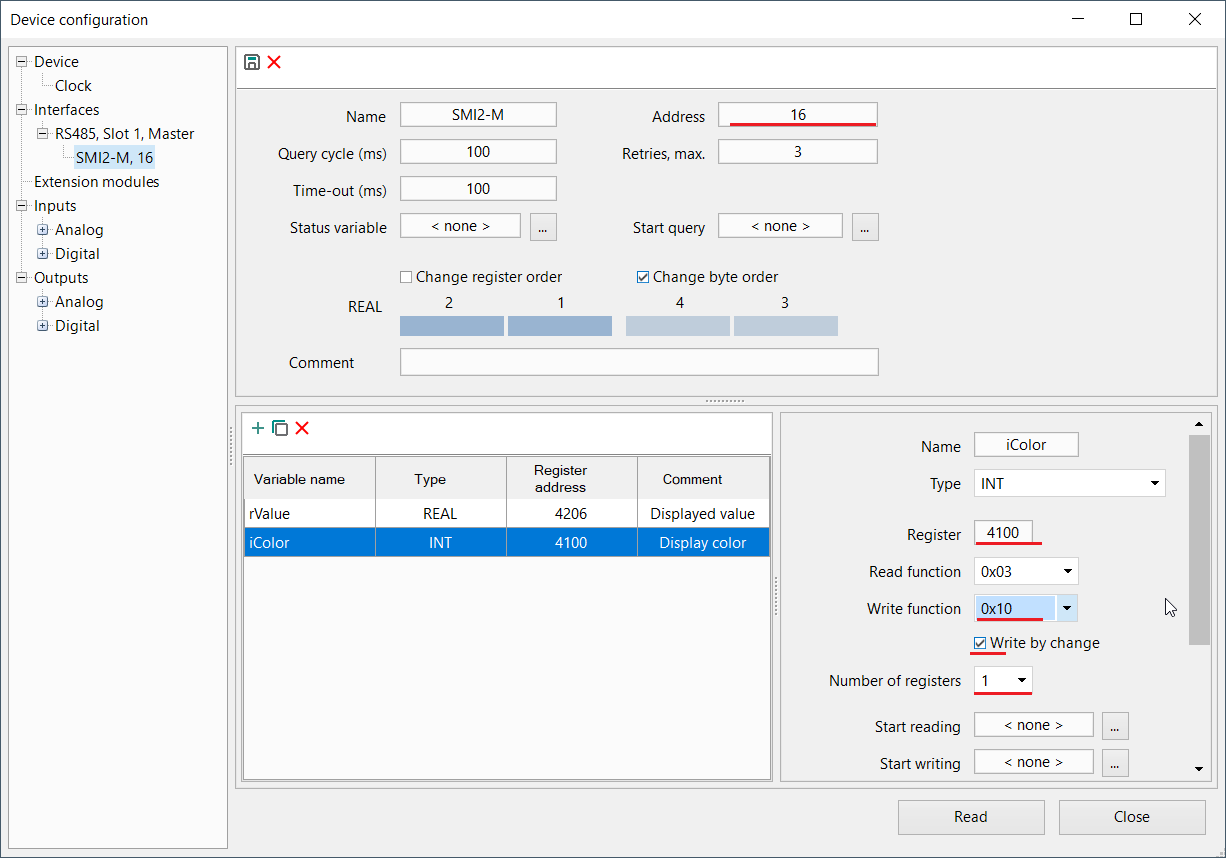 Fig. 8.  Variable iColorThis problem could be solved by setting the filter time constant of the analog input – but since in practice the value of the displayed variable can be generated in the program or transmitted from devices connected to the second RS485 interface of the PR102 – we use writing as a periodic event in the example. To realize this, we have to assign the bWrite variable to the Start writing parameter (Fig. 6, 7), in which 1 is periodically generated.The variable iColor is written by change (Fig. 8).Select the input AI1 in the node Inputs > Analog and set its parameters assuming that a temperature transmitter with a measuring range 0…100 °C and an output signal 4-20 mA is connected (Fig. 9).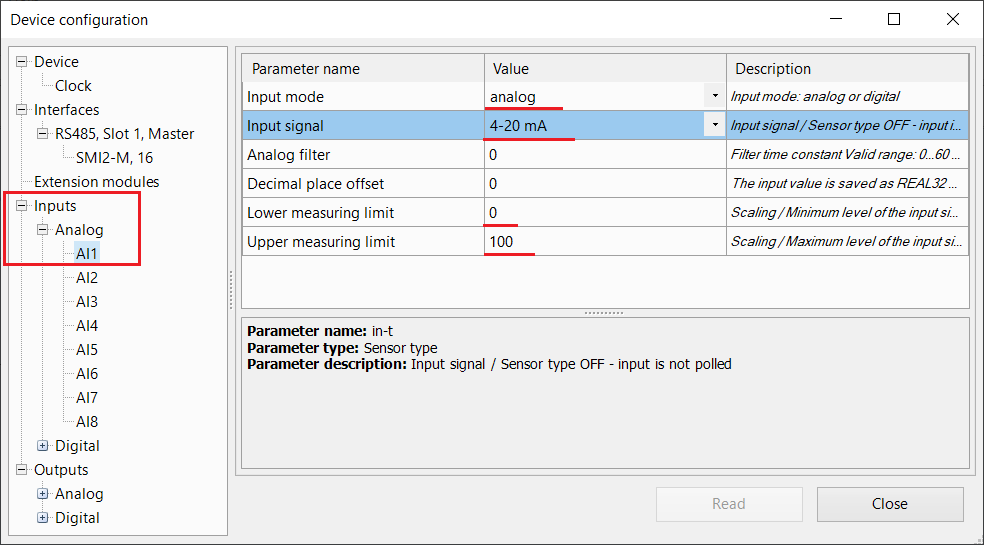 Fig. 9.  Analog input settingsThe configuration is completed.ProgramFig. 10.  PR102 programIn the first segment of the program, the value of the iColor variable is generated. If the measured value is equal or less than 30 °C (after scaling, see Fig. 9), iColor = 0 and the display lights green. If the measured value is greater than 30, iColor changes to 1 and the display color – to red.The second segment of the program contains a pulse generator for the bWrite variable, which is used to write the rValue variable at a fixed time interval (0.25 + 0.25 = 0.5 seconds).ParameterSMI2-MPR102InterfaceRS485RS485-1ProtocolModbus RTUModbus RTUOperation modeSlaveMasterAddress16-Baud rate115200115200Data bits88ParitynonenoneStop bits11